BiogramNagrody za rozprawę doktorską:Praca doktorska otrzymała Nagrodę Prezesa Rady Ministrów za działalność naukową, naukowo-techniczną lub artystyczną w 2018r., wygrała ogólnopolski konkurs na najlepszą pracę doktorską na temat znaczenia rodziny dla funkcjonowania i rozwoju ładu społecznego w różnych wymiarach „Rodzina – Społeczeństwo – Przyszłość”, organizowany przez Wojewodę Wielkopolskiego oraz otrzymała wyróżnienie Instytutu Pracy i Spraw Socjalnych w ramach konkursu na najlepsze prace magisterskie i doktorskie w dziedzinie pracy i polityki społecznej.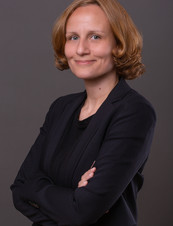 dr Hanna Kelm Imię i nazwiskoUniwersytet Ekonomiczny w Katowicach, Wydział Ekonomii, Katedra Zarządzania Publicznego I Nauk SpołecznychReprezentowana uczelnia/przedsiębiorstwo/ jednostkaPolityka społeczna, polityka rodzinna, polityka senioralna, dostarczanie usług społecznych, diagnoza potrzeb społecznych, skuteczność w polityce społecznej, projektowanie usług społecznych na poziomie krajowym i lokalnym, ocena skuteczności świadczenia usług społecznych na poziomie krajowym i lokalnym, mierniki skuteczności, modele pomiaru, badania jakościowe, badania ilościowe.Państwo dobrobytu, funkcjonowanie państw dobrobytu, modele welfare state i ich analiza, skuteczność w podnoszeniu jakości życia ludności w poszczególnych modelach państw dobrobytu, mierniki jakości życia ludności, analiza porównawcza, porównania międzynarodowe, badania ilościowe.Polityka migracyjna, polityka azylowa, migracje Polaków po 2004r., analiza porównawcza, badania ilościowe, integracja imigrantów.Zainteresowania naukowe i pozanaukowePTE (od 2014), PTSE(od 2014), PECSA(od 2014), UACES (od 2017), PTPS (od 2017), IPPA (od 2021)Członkostwa (opcjonalnie z informacją w jakich latach)Gałązka-Sobotka M, Frączkiewicz-Wronka A, Kowalska-Bobko I, Kelm H, Szymaniec-Mlicka K (2021) HB-HTA as an implementation problem in Polish health policy. PLoS ONE 16(9):Brzozowski J., Kelm H., Lasek A. (2019) The Determinants of Economic Integration of Immigrants in the Nordic Countries [in:] Uusiautti S., Yeasmin N. (eds) Human Migration in the Arctic. Palgrave Macmillan, SingaporeKelm H. (2018) Skuteczność polityki rodzinnej w warunkach regresu demograficznego w Polsce, Monografie: Prace Doktorskie nr 34, Wydawnictwo UE w KrakowieWybrane publikacje (2-3 najważniejsze)